Ohr auf der Schiene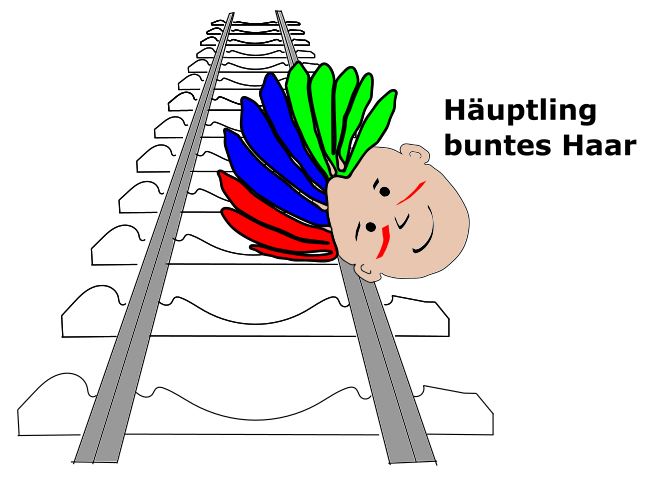 